Муниципальное общеобразовательное учреждение «Средняя общеобразовательная школа п. Знаменский Ивантеевского района Саратовской области»Программа развития МОУ «СОШ п. Знаменский» на 2024–2029 годыПаспорт программы развитияИнформационная справка об организацииСведения об организации. МОУ «СОШ п. Знаменский» (далее – школа, организация) создана 10 октября 1973.Школа расположена по адресу: п. Знаменский, ул. Советская, дом 17. Телефон: 5-61-81. Электронный адрес: 64zn@mail.ru.Школа находится в типовом трехэтажном здании. У школы есть филиал в. с Николаевка. В ней обучают 148 учащихся. Учебные занятия проводятся в одну смену. Режим работы школы: пяти - шестидневная учебная неделя.Обеспечена занятость учащихся по интересам во второй половине дня и в субботу в рамках дополнительного образования и курсов внеурочной деятельности. На конец 2022 года дополнительное образование представлено 5 кружками и секциями. На базе школы создан центр дополнительного образования естественно – научной и технологической направленности Точка Роста.Для функционирования школы, в том числе организации образовательного процесса имеются:учебные кабинеты – 18;компьютерный класс;тренажерный зал;спортивный зал;актовый зал;библиотека;столовая на 80 посадочных мест;медицинский кабинет;кабинет детских инициатив;спортивная площадка с мягким покрытием;хоккейная коробка.Сведения об обучающихся. Оценка содержания и качества подготовки обучающихся – статистика показателей за 2020–2023 годыПриведенная статистика показывает, что положительная динамика успешного освоения основных образовательных программ сохраняется, при этом стабильно растет количество обучающихся школы.Характеристика окружающего социума. Социум школы представляет собой микро- и макроосреду. Микросреду составляют семьи воспитанников и учащихся. Статистические сведения о социальном статусе семей свидетельствуют о сохранении высокого показателя численности многодетных и социально незащищенных семей (семьи, в которых оформлена опека, имеются дети-инвалиды):2021 год - 17,38% от общего числа семей;2022 год - 17,48% от общего числа семей;2023 год - 18,95% от общего числа семей.Макросреду или макроокружение представляют различные организации, взаимодействие с которыми позволяет реализовать модель, основанную на интегративной связи образования, науки и социальных структур. В районе расположены спортивный комплекс, детская школа искусств, библиотека, сельский клуб.Соседство со школами заставляет развиваться, чтобы быть конкурентоспособными, но при этом не терять своей уникальности. Сотрудничество со спортивным комплексом позволяет обеспечить возможность получения дополнительного образования, реализовать индивидуально-дифференцированный подход к развитию детей, удовлетворить потребность детей в двигательной активности (через посещение учащимися бассейна).Совместно с библиотекой школа проводит литературные и культурно-познавательные мероприятия.Организационно-педагогические условия организации, характеристика педагогов. Общее количество работников – 28 человек. Из них 16 – учителей, 1 – иные  работники, 11 – непедагогические работники.Среди педагогического состава есть учителя, отмеченные наградами:Почетный работник общего образования РФ –  2работник;Почетная грамота Министерства образования РФ – 5 работника;На данный момент школа полностью укомплектована для реализации образовательных программ общего образования. Основания для разработки программы развитияПеред началом разработки программы рабочая группа проанализировала:результативность реализации программы развития школы на 2020-2023 годы;потенциал развития школы на основе SWOT–анализа возможностей и проблем образовательной организации;возможные варианты развития.Основания для разработки программы развития школы по итогам SWOT-анализаОсновные направления развития организации1. Внедрение ФГОС-2021 и переход на ФООП.Создание рабочей группы по обеспечению перехода на применение ФООП. Обеспечение соответствия материально-технической базы новым требованиям стандартов. Корректировка всех ООП с учетом ФООП.2. Внутренний мониторинг условий организации на соответствие аккредитационным показателям.Проводить периодическую внутреннюю проверку школы на соответствие аккредитационным показателям. Если выявятся несоответствия, провести мероприятия по их устранению.3. Введение должности советника директора по воспитанию и взаимодействию с детскими общественными объединениями.Перераспределить работу по организации и контролю воспитательной деятельности школы с учетом должностных обязанностей нового специалиста. Разработать планы работы советника директора, скорректировать локальные нормативные акты школы (при необходимости).4. Расширение спектра дополнительных образовательных услуг для детей и их родителей.Повысить эффективность системы дополнительного образования. Принять участие в реализации ведомственной целевой программы «Развитие дополнительного образования детей, выявление и поддержка лиц, проявивших выдающиеся способности» до 2025 года (распоряжение Минпросвещения от 21.06.2021 № Р-126).5. Участия в проекте Минпросвещения «Школьный театр».Определить, в каком формате организовать школьный театр. Разработать и утвердить образовательную программу, сопутствующие документы, в том числе скорректировать локальные нормативные акты школы (при необходимости). 6. Цифровизация рабочих и образовательных процессов в организации.Реализация государственной политики в сфере цифровой трансформации образовательной организации и развития цифровой образовательной среды. Внедрение электронного документооборота.7. Совершенствование системы охраны труда. Внедрение новых мероприятий по улучшению условий и охраны труда.Актуализировать локальные нормативные акты школы в сфере охраны труда. Разработать, утвердить и планомерно осуществлять мероприятий по улучшению условий и охраны труда, в том числе:проводить специальную оценку условий труда, оценку уровней профессиональных рисков;механизировать работы при складировании и транспортировании продуктов, отходов, других тяжелых объектов;модернизировать оборудование и технологические процессы на рабочих местах с целью снижения содержания вредных веществ в воздухе рабочей зоны, механических колебаний и излучений;8. Усиление антитеррористической защищенности организации.Провести оценку качества и достаточности организационных мероприятий, практической готовности и обеспечения объекта техническими средствами. Разработать комплексный план мероприятий по усилению антитеррористической безопасности, интегрировать его с антикризисным планом организации.9. Оптимизация работы кадровых ресурсов.Оценить количество работников, которых могут призвать на военную службу по мобилизации. Определить схему перераспределения обязанностей работников, которых могут призвать на службу. Разработать план мероприятий по минимизации рисков для образовательного процесса в случае призыва работников на военную службу по мобилизации.10. Усиление работы по адаптации иностранных обучающихся.Провести мониторинг состояния степени адаптации обучающихся-иностранцев и на его основе разработать план мероприятий по улучшению адаптации и интеграции детей в образовательный процесс школы. Запланировать диагностические периоды с целью контроля реализации плана мероприятий.Мероприятия по реализации программы развитияМеханизмы реализации программы развития школы1. Модернизация и цифровизация управленческих и образовательных процессов, документооборота.2. Интеграция в образовательном процессе урочной, внеурочной и профориентационной деятельности.3. Проведение опросов и анкетирований для оценки уровня удовлетворенности услугами школы, существующими в нем процессами.4. Изучение влияния новых информационных и коммуникационных технологий и форм организации социальных отношений на психическое здоровье детей, на их интеллектуальные способности, эмоциональное развитие и формирование личности.5. Организация стажировок и повышения квалификации педагогических работников, обмена опытом.6. Обновление материально-технического оснащения школы.7. Совершенствование системы мониторинга, статистики и оценки качества образования.Ожидаемые результаты реализации программы развития1. Улучшение качества предоставляемых образовательных услуг через обновление структуры и содержания образовательного процесса с учетом внедрения инновационных подходов.2. Информатизация образовательного процесса и управления, делопроизводства.3. Расширение перечня образовательных возможностей, социально-образовательных партнерств.4. Развитие проектной деятельности обучающихся.5. Повышение эффективности системы по работе с одаренными и талантливыми детьми.6. Повышение профессиональной компетентности педагогов, в том числе в области овладения инновационными образовательными и метапредметными технологиями за счет прохождения повышения квалификации и переподготовки работников, участия в региональных и федеральных профессиональных мероприятиях.7. Уменьшение замечаний от органов надзора и контроля в сфере охраны труда и безопасности.Критерии и показатели оценки реализации программы развития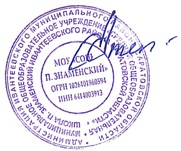 Полное наименование организацииМуниципальное общеобразовательное учреждение «Средняя общеобразовательная школа п. Знаменский Ивантеевского района Саратовской области»Наименование программыПрограмма развития Муниципального общеобразовательного учреждения «Средняя общеобразовательная школа п. Знаменский Ивантеевского района Саратовской области» на 2024-2029 годыДокументы, послужившие основанием для разработки программы развития1. Федеральный закон «Об образовании в Российской Федерации» от 29.12.2012 № 273-ФЗ.2. Федеральный проект «Цифровая образовательная среда» (п. 4.4 паспорта национального проекта «Образование», утв. президиумом Совета при Президенте РФ по стратегическому развитию и национальным проектам, протокол от 24.12.2018 № 16).3. Стратегии развития информационного общества в Российской Федерации на 2017 - 2030 годы, утвержденная указом Президента РФ от 09.05.2017 № 203.4. Концепция общенациональной системы выявления и развития молодых талантов, утвержденная Президентом РФ 03.04.2012 № Пр-827.5. Основы государственной молодежной политики до 2025 года, утвержденные распоряжением Правительства РФ от 29.11.2014 № 2403-р.6. Распоряжение Минпросвещения России от 21.06.2021 № Р-126 «Об утверждении ведомственной целевой программы "Развитие дополнительного образования детей, выявление и поддержка лиц, проявивших выдающиеся способности"».7. Концепция развития дополнительного образования детей до 2030 года, утвержденная распоряжением Правительства РФ от 31.03.2022 № 678-р.8. Стратегия развития воспитания в РФ на период до 2025 года, утвержденная распоряжением Правительства РФ от 29.05.2015 № 996-р.9. Приказ Минпросвещения России от 31.05.2021№ 286 «Об утверждении федерального государственного образовательного стандарта начального общего образования» (ФГОС-2021).10. Приказ Минпросвещения России от 31.05.2021 № 287 «Об утверждении федерального государственного образовательного стандарта основного общего образования» (ФГОС-2021).11. Приказ Минобрнауки России от 06.10.2009 № 373 «Об утверждении и введении в действие федерального государственного образовательного стандарта начального общего образования».12. Приказ Минобрнауки России от 17.12.2010 № 1897 «Об утверждении федерального государственного образовательного стандарта основного общего образования»13. Приказ Минобрнауки России от 17.05.2012 № 413 «Об утверждении федерального государственного образовательного стандарта среднего общего образования».14. . Письмо Минпросвещения России от 11.05.2021 № СК-123/07Сведения о разработчикахОтветственные: Степанов Антон Юрьевич, и.о. директора МОУ «СОШ п. Знаменский»
Рабочая группа в составе, утвержденном приказом МОУ СОШ п. Знаменский» от 14.08.2024гЦели программы развития1. Повышение конкурентных преимуществ школы как образовательной организации, ориентированной на создание условий для формирования успешной личности ученика.2. Цифровизация образовательной деятельности, делопроизводства.3. Внедрение ФГОС-2021 и проведение внутреннего мониторинга соответствия аккредитационным показателям.4. Внедрение ФООП и корректировка образовательного процесса в соответствии с ними, в том числе развитие воспитательной работы и введение должности советника по воспитанию.5. Обеспечение разнообразия и доступности дополнительного образования с учётом потребностей и возможностей детей.6. Повышение уровня безопасности, в том числе усиление антитеррористической защищенности объектов организацииКомплексные задачи программы развития1. Создание системы сетевого взаимодействия со спортивными организациями, вузами, организациями сферы культуры, чтобы расширить перечень предлагаемых услуг и повысить качество уже оказываемых, помочь учащимся в выборе будущей специальности, подготовке к поступлению в вуз.2. Расширение образовательных возможностей для учащихся через многопрофильность и вариативность образовательных программ общего и дополнительного образования.3. Оптимизация системы дистанционных образовательных технологий, электронного обучения с целью повышения эффективности их использования.4. Цифровизация системы управления образовательной организацией, в том числе документооборота.5.  Создание востребованной воспитательной системы для реализации современной молодежной политики.6. Повышения безопасности в организации в отношении детей и работников, посетителей.Основные направления развития организации1. Применение ФООП при разработке ООП и организации образовательного процесса.2. Введение должности советника директора по воспитанию и взаимодействию с детскими общественными объединениями и усиление воспитательной работы школы.3. Внутренний мониторинг условий организации на соответствие аккредитационным показателям.4. Повышение эффективности системы дополнительного образования, расширение спектра дополнительных образовательных услуг для детей и их родителей5. Цифровизация рабочих и образовательных процессов в организации.6. Усиление антитеррористической защищенности организацииПериод реализации программы развитияС 2024 года по 2029 год – 5 летПорядок финансирования программы развитияСредства субсидии на муниципальное задание.Целевые субсидии.Средства от приносящей доход деятельностиЦелевые индикаторы и показатели успешности реализации программыУспешно применяются ФООП, в том числе в качестве альтернативы ООП школы.Отсутствуют замечания со стороны органов контроля и надзора в сфере образования.Функционирует система воспитания, которая соответствует законодательству РФ и удовлетворяет учащихся и родителей минимум на 60%.90% учащихся включено в систему дополнительного образования школы.75 % классных руководителей прошло обучение по программам, связанным с классным руководством.В школе действует эффективная система мониторинга образовательного и воспитательного процесса.Увеличилось на 45% число работников, использующих дистанционные технологии, ИКТ, инновационные педагогические технологии.90 % педагогов обучилось по программам для работы с детьми с ОВЗ.Отсутствуют происшествия, произошедшие на территории организацииОжидаемые результаты реализации программыОбеспечивается качество общего и дополнительного образования, соответствующего ФГОС, ФООП, социальному заказу, возможностям и потребностям обучающихся.Расширился перечень дополнительных образовательных услуг, предоставляемых обучающимся.Стабильные положительные результаты, достигнутые обучающимися в ходе государственной итоговой аттестации.Готовность выпускников школы к дальнейшему обучению и деятельности в современной высокотехнологической экономике.Выросло количество и масштабы социально-позитивных инициатив со стороны обучающихся.Педагоги овладели цифровыми ресурсами, необходимыми для успешного решения задач современного образования в условиях ФГОС.Создана эффективная система информационного обеспечения образовательного процесса.Модернизирован школьный медиацентр виртуальных образовательных ресурсов и дистанционного образованияКонтроль реализации программы развитияУправление и контроль за реализацией программы осуществляет и.о. директора МОУ «СОШ п. Знаменский» А.Ю.Степанов2020-20212021-20222022-20231Обучалось:-всего-в нач. школе- в основной школе- в средней школе14862761014871734157826782Отсев: (выбыли)-всего-в нач. школе- в основной школе- в средней школе4310302121103Оставлены на повторный год:-всего-в нач. школе- в основной школе- в средней школе0000202010104Закончили школу:-всего-в нач. школе- в основной школе- в средней школе14862761014871734156826685Закончили школу с аттестатами:- особого образца- с золотой медалью- с серебряной медалью- с похвальной грамотой- с похвальным листом0000800009000096 получили аттестаты100%100%100%Количество педагогов:Образование:чел/%Категория:чел/%Мужчины/ЖенщиныЧел/%Мол.спец (до 3 х лет стажа, до 30 лет)Стаж более 20 летСтаж более 30 летСтаж более 35 летАдминистративных работников - 2Всего педагогических работников: 16Советник директора по воспитанию и взаимодействию с детскими общественными объединениями - 1Учителя -  11Психолог - 1Соцпедагог - 1Библиотекарь(педагог-библиотекарь) и др. – 1Педагог – организатор «Точки роста» - 1Педагог доп. образования - 5Высшее – 15 чел /93,7%Ср/спец – 1 чел / 6,25%Высшая 5 чел /31,2%Первая 9 чел./ 56,2%Соответствие-1/6,2%Без категории – 1/6,2%Мужчины -2Женщины - 142/12,57/43,72/12,55/31,2Оценка актуального состояния внутреннего потенциалаОценка актуального состояния внутреннего потенциалаОценка перспектив развития в соответствии с изменениями внешнего окруженияОценка перспектив развития в соответствии с изменениями внешнего окруженияСильные стороны (S)Слабые стороны (W)Благоприятные возможности (O)Угрозы (T)Высокий уровень профессиональной подготовки преподавателей (87 % учителей имеют высшую и первую категорию).Слабая мотивация учащихсяЕсть предложения по сетевому взаимодействиюРасширяется конкурентная средаУчебный план имеет разнообразную вариативную частьНедостаточное количество учащихся школы для необходимого набора в профильные классыЕсть спрос на профильное и предпрофильное образованиеПериод демографического спада в регионеШкольники успешно участвуют в городских, областных олимпиадах, конкурсах, конференциях различной направленностиБиблиотечный фонд укомплектован недостаточно художественной литературой, нет новых поступлений, в т. ч. электронных изданийШколы выстроила систему взаимодействия школы с государственными и общественными организациямиШкола полностью зависит от бюджетного финансирования в условиях экономической нестабильности№ п/пМероприятиеОтветственныйСрокРезультатВыполнение1. Переход на ФООП1. Переход на ФООП1. Переход на ФООП1. Переход на ФООП1. Переход на ФООП1. Переход на ФООП1Создание рабочей группы по корректировки ООП в связи с переходом на ФООПДиректорЯнварь 2024Приказ о создании рабочей группы2Проведение педсовета, посвященного переходу на ФООПДиректорФевраль 2024Протокол3Анализ и корректировка ЛНАРабочая группаАпрель – август 2024Обновленные ЛНА3Разработка проектов ООП по ФООПРабочая группаМай – август 2024Протоколы заседаний рабочей группы, проекты ООП4Утверждение новых ООП НОО, ООО и СООДиректорАвгуст 2024Новые ООП НОО, ООО и СОО2. Мониторинг соответствия школы аккредитационным показателям2. Мониторинг соответствия школы аккредитационным показателям2. Мониторинг соответствия школы аккредитационным показателям2. Мониторинг соответствия школы аккредитационным показателям2. Мониторинг соответствия школы аккредитационным показателям2. Мониторинг соответствия школы аккредитационным показателям1Совещание при директореДиректорАвгуст 2024Протокол2Проведение внутреннего аудита на соответствие школы аккредитационным показателямЗаместитель директора по УВРФевраль 2024Акт внутреннего аудита3Совещание при директоре и разработка мер по устранению выявленных нарушенийДиректорФевраль-март 2024ПротоколПриказ об утверждении мер4Реализация плана мер по устранению выявленных нарушенийЗаместитель директора по УВРМарт 2024Аналитическая справка3. Введение должности советника директора по воспитанию3. Введение должности советника директора по воспитанию3. Введение должности советника директора по воспитанию3. Введение должности советника директора по воспитанию3. Введение должности советника директора по воспитанию3. Введение должности советника директора по воспитанию1Обсуждение возможных кандидатов на должность советника на заседании педсоветаДиректорМарт 2024Протокол2Утверждение работника в должности советникаДиректорМай 2024Приказ3Разработка плана работы советника на 2024/25 уч.годСоветникАвгуст 2024План работы4. Расширение спектра дополнительных образовательных услуг для детей и их родителей4. Расширение спектра дополнительных образовательных услуг для детей и их родителей4. Расширение спектра дополнительных образовательных услуг для детей и их родителей4. Расширение спектра дополнительных образовательных услуг для детей и их родителей4. Расширение спектра дополнительных образовательных услуг для детей и их родителей4. Расширение спектра дополнительных образовательных услуг для детей и их родителей1Анализ востребованности дополнительного образованияЗаместитель директора по УВРЯнварь-март 2024Анкетирование и опрос родителей2Проведение педсовета с целью определения, какие программы дополнительного образования надо реализоватьДиректорАпрель 2024Протокол заседания педсовета3Разработка программ дополнительного образованияЗаместитель директора по УВРПедагог дополнительного образованияМай – август 2024Образовательные программы по открываемым направлениям дополнительного образования4Проведение педсовета с целью определения, как школа может участвовать в реализации госпрограммДиректорМарт 2024Протокол заседания педсовета5. Участие в проекте «Школьный театр»5. Участие в проекте «Школьный театр»5. Участие в проекте «Школьный театр»5. Участие в проекте «Школьный театр»5. Участие в проекте «Школьный театр»5. Участие в проекте «Школьный театр»1Совещание при директореДиректорФевраль 2024Протокол2Разработка образовательных программ для школьного театраПедагоги дополнительного образованияМарт – август 2024ОП ДОбр3Реализация школьного театра и мониторинг результатовПедагоги дополнительного образования 2024 – 2029 Журналы6. Цифровизация рабочих и образовательных процессов в организации6. Цифровизация рабочих и образовательных процессов в организации6. Цифровизация рабочих и образовательных процессов в организации6. Цифровизация рабочих и образовательных процессов в организации6. Цифровизация рабочих и образовательных процессов в организации6. Цифровизация рабочих и образовательных процессов в организации1Составление плана развития цифровой инфраструктуры школыЗаместитель директора по УВРМарт 2024План развития цифровой инфраструктуры2Направление на обучение работников цифровым компетенциямДиректорМай 2024Приказ7. Совершенствование системы охраны труда7. Совершенствование системы охраны труда7. Совершенствование системы охраны труда7. Совершенствование системы охраны труда7. Совершенствование системы охраны труда7. Совершенствование системы охраны труда1Проведение совещания с целью планирования развития системы охраны труда в школеДиректорМарт 2024Протокол2Разработка мероприятий по улучшению условий и охраны трудаДиректорМарт 2024Проект мероприятий по улучшению условий и охраны труда8. Усиление антитеррористической защищенности организации8. Усиление антитеррористической защищенности организации8. Усиление антитеррористической защищенности организации8. Усиление антитеррористической защищенности организации8. Усиление антитеррористической защищенности организации8. Усиление антитеррористической защищенности организации1Определение основных положений проведения в школе работы по АТЗ, схемы управления, состава комиссий по внутренним проверкам, способов контроляДиректорЗаместитель директора по УВРПервое полугодие 2024ПриказыЛокальные нормативные акты школы2Разработка плана мероприятий по исполнению ПП РФ от 02.08.2019 № 1006 и плана действий при установлении уровней террористической опасностиЗаместитель директора по УВРАпрель 2024Утвержденные планы3Разработка плана проведения учений и тренировок по АТЗДиректорЕжегодно в февралеУтвержденные планы4Планирование внедрения интегрированной системы безопасностиДиректорВторое полугодие 2024Утвержденный план внедрения9. Оптимизация работы кадровых ресурсов9. Оптимизация работы кадровых ресурсов9. Оптимизация работы кадровых ресурсов9. Оптимизация работы кадровых ресурсов9. Оптимизация работы кадровых ресурсов9. Оптимизация работы кадровых ресурсов1Совещание при директореДиректорЯнварь 2024Протокол2Разработка схемы перераспределения обязанностей работников, подпадающих под условия мобилизацииЗаместитель директора по УВРФевраль 2024Схема3Корректировка плана повышения квалификации работниковЗаместитель директора по УВРФевраль 2024План10. Усиление работы по адаптации иностранных обучающихся10. Усиление работы по адаптации иностранных обучающихся10. Усиление работы по адаптации иностранных обучающихся10. Усиление работы по адаптации иностранных обучающихся10. Усиление работы по адаптации иностранных обучающихся10. Усиление работы по адаптации иностранных обучающихся1Выявление проблем адаптации учащихся-иностранцевПедагог-психологЯнварь 2024Доклад на совещании2Разработка плана мероприятий по адаптации на 2024/25 уч.годПедагог-психологФевраль 2024 ПланНаправления развития организацииКритерии и показатели оценкиПереход на ФООПРазработаны и реализуются ООП, соответствующие ФООП.Отсутствуют замечания со стороны органов контроля и надзора в сфере образования.Удовлетворенность 60 % участников образовательных отношений качеством предоставляемых образовательных услугВведение советника по воспитаниюФункционирует система воспитания, которая соответствует законодательству РФ и удовлетворяет учащихся и родителей минимум на 60%.50 % классных руководителей прошло обучение по программам, связанным с классным руководствомМониторинг соответствия школы аккредитационным показателямОтсутствуют замечания со стороны органов контроля и надзора в сфере образования.В школе действует эффективная система мониторинга образовательного и воспитательного процессаПовышение эффективности системы дополнительного образования, расширение спектра дополнительных образовательных услуг90% учащихся включено в систему дополнительного образования школы.Участие в проекте «Школьный театр»Создан и функционирует театр в школе.В деятельности школьного театр занято 30 % учащихся.30% опрошенных учеников и родителей положительно отзываются о функционировании школьного театраЦифровизации образовательного и управленческого процессаУвеличилось на 35% число работников, использующих дистанционные технологии, ИКТ, инновационные педагогические технологииСовершенствование системы охраны трудаОтсутствие замечаний от органов надзора и контроля в сфере охраны трудаУсиление антитеррористической защищенности организацииОтсутствие происшествий на территории организации.Отсутствие замечаний от органов надзора и контроля в сфере безопасностиОптимизация кадровых ресурсовООП и другие образовательные программы реализуются в полном объемеАдаптация иностранных обучающихсяНет конфликтов с участием детей и родителей на этнической и религиозной почве.Повысилась успеваемость учеников-иностранцев на 20 %